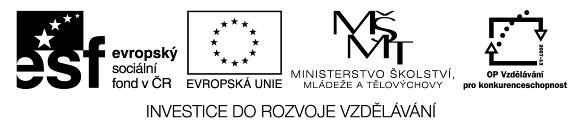 Projekt UNIV 2 KRAJEProměna škol v centra celoživotního učeníPROGRAM  DALŠÍHO VZDĚLÁVÁNÍVýsadba a údržba zeleněVzdělávací program v rozsahu 100 hodin určený pro pracovníky zabývající se výsadbou a údržbou zeleně a zájemce, kteří si chtějí rozšířit znalosti z dané oblastiPro účastníky je program zdarma (hrazeno z ESF a státního rozpočtu ČR)Termín vzdělávacího kurzu: od 21.5.2011 do 24.9.2011 (pátky odpoledne a soboty dopoledne kromě hlavních prázdnin)Místo konání: SŠZe Př Rožnov pod RadhoštěmBližší informace včetně podrobného popisu vzdělávacího programu, přihlášky a časového harmonogramu naleznete na www.szesro.cz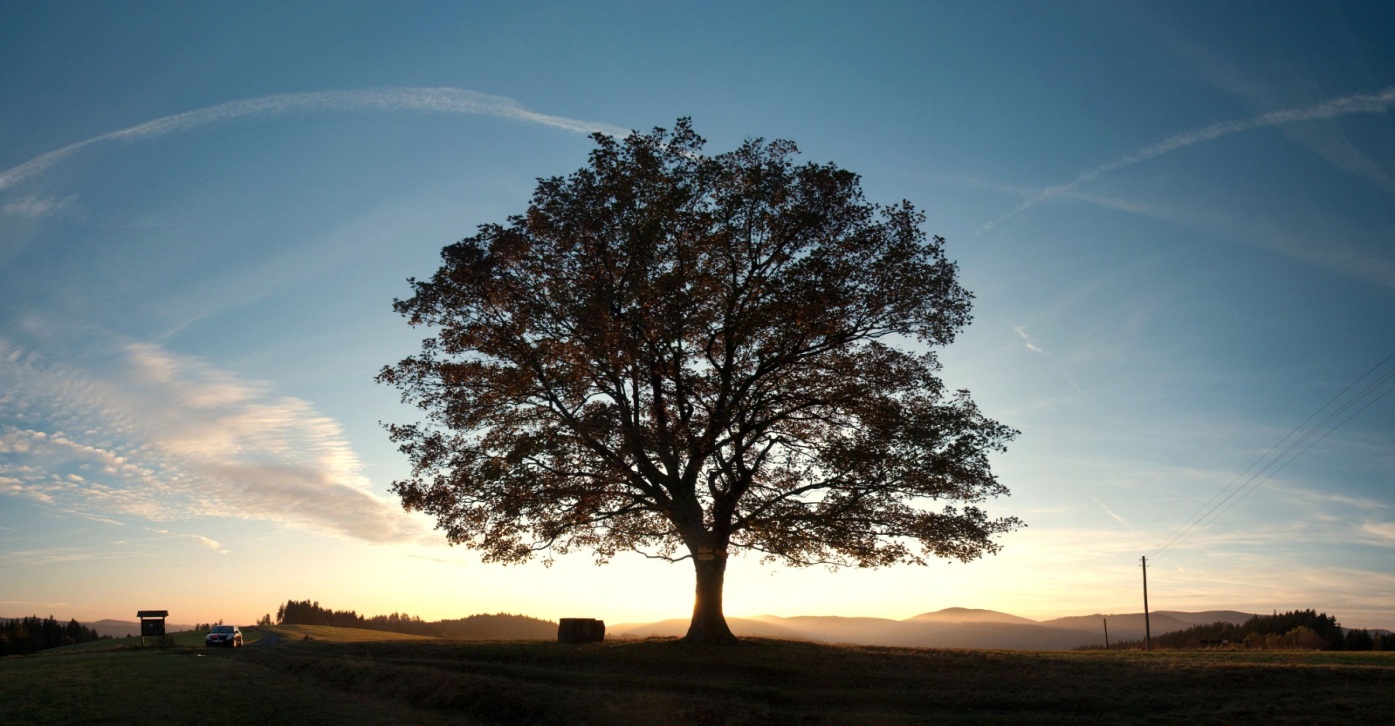 Těší se na Vás naši lektoři!Ing. Jolana Juřicová, Ing. Vilma Hladíková, Ing. Marek Bednařík a Mgr. Martin ŠulganStřední škola zemědělská a přírodovědnáRožnov pod Radhoštěm